 ТитулНазарово-2022СодержаниеВведение ...................................................................................................................................................с.3Кейс 1. Модель организации образовательного процесса по развитию личностного потенциала "Пространство КУБРИК " (дополняется презентацией "Кейс1. Пространство КУБРИК")...........с.4Кейс 2.  Модель развития ученических инициатив "Центр  социальных практик"  (дополняется презентацией "Кейс2. Центр социальных практик")..........................................................................с.21Заключение...............................................................................................................................................с.30Список источников...................................................................................................................................с.31Дополнительные материалы....................................................................................................................с.31ВведениеГород  Назарово - малый город, районный центр с численностью населения чуть больше 40 тысяч.  В городе функционируют 10 общеобразовательных школ, 2 учреждения начального профессионального образования (техникумы), несколько учреждений культуры (два ДК, три библиотеки), учреждения дополнительного образования (музыкальная школа, художественная школа, две спортивных школы, станция юных техников), молодежный центр "Бригантина".  В целом можно сказать, что в городе есть места для развития талантов и способностей  детей  и подростков. Но что делать тем, кто не обладает талантами и способностями в общепринятом смысле? Если твой талант - дружить, объединять единомышленников в команду, любить читать и учиться, быть хорошим организатором или обладать проектным мышлением? Ответ на поверхности - твои таланты могут раскрыться в школе, но при условии, что в школе создана соответствующая среда, а именно личностно-развивающая образовательная среда (далее ЛРОС). С 2020г. МАОУ "СОШ№7" все силы и средства направляет на создание ЛРОС как среды, в которой формируется личностный потенциал каждого учащегося. Команда школы в составе 15 человек прошла курсы повышения квалификации БФ "Вклад в будущее" Сбербанка по направлению "Управление созданием ЛРОС" и "Развитие личностного потенциала в системе взаимодействия ключевых участников образовательных отношений". Следствием стал анализ существующего состояния среды школы по методикам В.А.Ясвина, на основе которого была определена ключевая проблема: в МАОУ "СОШ№7"  - карьерно-творческая среда с преобладанием карьерного типа.  Другими словами, наши дети приходят в школу учиться для достижения каких-либо прагматических целей (получения хорошей отметки, успешного поступления в вуз), а хотелось бы, чтобы они, в первую очередь, развивались и обладали набором компетенций 21 века: были людьми открытыми и отзывчивыми, способными справляться с вызовами VUCA-мира и оставаться оптимистичными, инициативными и смелыми; осознавать себя ответственными  за себя, семью, родину; любить учиться и постигать новое всю жизнь, не ограничиваясь временными рамками школы или вуза, обладать широким кругозором; а также легко осуществлять коммуникацию, т.е. взаимодействовать в команде или совместной деятельности с разными людьми. Другими словами, наша Программа развития перекликается с задачей конкурса "Успешная школа": "из школы должен выйти представитель молодого поколения, не только овладевший определенными знаниями, но и умеющий работать в коллективе, коммуникабельный, творчески и критически мыслящий, способный к самообучению, с высоким уровнем эмоционального интеллекта и т. д., то есть обладающий ключевыми компетентностями (навыками) ХХI века".В 2020г. была разработана Программа развития школы на 2020-2025 гг. "Территория взаимодействия" с целью создания ЛРОС, которая в свою очередь, повлияет на развитие личностного потенциала всех участников образовательных отношений. Программа «Территория взаимодействия» призвана сплотить всех участников образовательных отношений через различные формы кооперации: ПОСы учителей, детско-родительские объединения, сетевое взаимодействие с партнерами, Мастерские, Центр социальных практиких. Для развития личностного потенциала разработана и реализуется первый год Программа по развитию личностного потенциала "Кубрик" (далее - Модель организации образовательного процесса по развитию личностного потенциала "Пространство КУБРИК " ). Эта модель организации образовательного процесса представлена в Кейсе1. Кейс2 - о нашем видении развития качественной характеристики ЛРОС "осознаваемость" через проектирование и реализацию социальных практик, формирующих  навыки проектирования и самоопределения. Условное название Проекта "Модель развития ученических инициатив "Центр  социальных практик".  Кейс 1.Приложение 1.Изменения, произошедшие в результате реализации  Программы развития личностного потенциала «Кубрик» за 2021-2022 учебный год (1-й год реализации)Кейс 2. Идея, предполагаемая к реализации МАОУ "СОШ№7" в целях развития у школьников ключевых компетенций XXI века, содержащая проблему, решение которой МАОУ "СОШ№7" на данном этапе не найдено 6. Заключение: Школа целенаправленно работает над созданием ЛРОС (личностно-развивающей образовательной среды). С этой целью разработана и реализуется Программа развития школы на 5 лет (2020-2025) "Территория взаимодействия". Основная идея - взаимодействие всех участников образовательного процесса для позитивных изменений не только школы, но и шире - социума вокруг. Уже создан и эффективно работает КУБРИК. Это особое пространство для командной работы и общения, в котором учащиеся, их родители и учителя развиваются и учатся новому. Многогранны таланты учащихся и взрослых - разноплановы возможности нашего КУБРИКА.Ребята младшего, среднего и старшего возраста посещают организованные занятия согласно расписанию (курирует психолог школы). Общение и занятия в Кубрике позволяют понять, как работать в команде, почему общение в команде помогает достичь результатов, что значит выбор и ответственность, как сделать осознанный выбор или принять взвешенное решение, достичь цели оптимальным путем, что значит управлять своими эмоциями. Наша среда, пространство - здоровое, живое. Оно помогает жить, развиваться и общаться. Пространство для обучения, общения, обмена опытом, проведения мастер-классов и полезного отдыха. Родителям нравится, что в школе появилось пространство для развития, нравятся вопросы, которые тут обсуждают: как развиваться вне школы, как выбрать свою индивидуальную образовательную траекторию; интересные и модные темы: эмоциональный интеллект, дизайн мышления, создание своего блога или медиаконтента, философия йоги и правополушарного рисования, написание сторис или рэпа и другие. На уроках этому не научишься, а найти какие-то кружки в данном направления сложно. Поэтому такие площадки, где собираются выпускники, педагоги, родители, дети разного возраста  - и есть территория взаимодействия.Кубрик - это идеальное место для самовыражения и самореализации. Здесь каждый может найти себе занятие по душе, поучаствовать в пространстве в качестве эксперта. Но КУБРИК уже не вмещает все инициативы и активности. Наряду с КУБРИКОМ требуется создать условия для еще одного  места формирования ученической субъектности. Оно должно быть наполнено другим содержанием - это проектные идеи, волонтерство, социальные практики -  т.е. все, что нужно для позитивных изменений не только личности, но и социума вокруг. Таким местом станет Центр социальных практик - пространство для реализации ученических инициатив, место, где можно спроектировать школьные события, поработать индивидуально и в команде, покреативить.Центр -  пространство со своим дизайном, удобная, привлекательная самоуправляемая площадка. В нет будут проходить встречи  действующего президента школа с инициативными ребятами всех классов - командой, можно обсудить и спроектировать школьные события, спланировать акции, написать проект, вырастить новую команду КВН. Принципиальное отличие ЦЕНТРА от КУБРИКА: в КУБРИКЕ учащихся  меняют (ведь все-таки в нем главный - педагог-психолог), в ЦЕНТРЕ они меняются сами и меняют мир.7. Список источников:1)   Леонтьев  Д.А. "Личностный потенциал: структура и диагностика",  "Жизнестойкость и её диагностика". М.: Смысл - 2016г.2)  Ясвин В.А. Школьная среда как предмет измерения: экспертиза, проектирование, управление / В.А. Ясвин. — М.: Народное образование, 2019. — 448 с.3) Сборник "Социальные практики в основной школе. Из опыта работы образовательных учреждений Пермского края". Под общей редакцией Э.С.Копысовой -  Пермь 2016г.4) Логинова Н.Ф., С. Х. Самсонова. Педагогическое сопровождение социальной практики http://www.cs-network.ru/library/?content=doc&id=2085)  сайт "Виртуальной школы" Благотворительного фонда Сбербанка "Вклад в будущее" https://vbudushee.ru/6) Информационно-методический ресурс «Диагностика личностного потенциала» (в рамках программы по развитию личностного потенциала БФ Сбербанка «Вклад в будущее»): https://diagnostics.vbudushee.ru/7) Страница на сайте школы «ЛРОС» http://school7.ucoz.net/index/lros/0-1228. Дополнительные материалы:  ссылка на  ролик о КУБРИКЕ https://cloud.mail.ru/public/9xWV/FyDaDRBSM1.1. Полное наименование образовательной организациимуниципальное автономное общеобразовательное учреждение «Средняя общеобразовательная школа № 7» города Назарово Красноярского края1.2. Сокращенное наименование образовательной организацииМАОУ "СОШ№7"1.3. Регион, в котором находится образовательная организацияКрасноярский край1.4. Населенный пункт, в котором находится образовательная организацияГород Назарово1.5. ФИО контактного лица - руководителя проекта Слепцова Оксана Анатольевна1.6. Должность контактного лица - руководителя проектадиректор МАОУ "СОШ№7"1.7. Телефон контактного лица - руководителя проекта8-923-374-67-021.8. Электронная почта контактного лица - руководителя проектаms.soa1970@mail.ru1.9. Сведения об авторе (авторском коллективе) материалов, включенных в кейсКабашева Оксана Леонидовна, зам директора по УВР,Жеребцова Любовь Анатольевна, педагог-психолог1.10. Наименование кейса"Территория взаимодействия"4.1. НаименованиеМодель организации образовательного процесса по формированию личностного потенциала "Пространство КУБРИК"4.2. Ссылка на сайтhttp://school7.ucoz.net/index/lros/0-1224.3.Руководитель группыСлепцова Оксана Анатольевна, директор МАОУ "СОШ№7"4.4.Сведения об авторе (авторах) материалов, включенных в 1-ю часть кейса1. Кабашева Оксана Леонидовна, зам директора по УВР2. Жеребцова Любовь Сергеевна, педагог-психолог.3. Матвеева Елена Александровна, зам директора по ВР, направление - воспитание.4. Литвинова Анастасия Геннадьевна, педагог-психолог, зам директора по УВР, направление - инклюзивное образование.5. Классные руководители, учителя-"пилоты", реализующие программы внеурочной деятельности по социально-эмоциональному развитию (далее СЭР): - Аксёнова Екатерина Вадимовна, кл.рук. 3Г кл. - Боднар Марина Александровна, кл. рук. 2А кл. - Кириллова Ксения Евгеньевна, кл. рук. 4А кл. - Савранская Татьяна Михайловна, кл. рук. 4В кл. 6.  Классные руководители, учителя-"пилоты", реализующие программы внеурочной деятельности по формированию личностного потенциала (далее ЛП): - Белобородова Любовь Михайловна, кл. рук. 11Б кл. - Воронова Кристина Валерьевна, кл. рук. 10 кл. - Решетникова Лариса Валерьевна, кл. рук. 7Б кл. - Токарева Ольга Михайловна, кл. рук. 11А кл. - Чахлова Ольга Валерьевна, кл. рук. 9А кл. - Швиндт Любовь Анатольевна, кл. рук. 5В кл.4.5. ИдеяОсновная идея  Модели организации образовательного процесса по формированию личностного потенциала "Пространство КУБРИК" основана на понимании, что для эффективного личностного развития необходимо создать особое место  - открытое образовательное пространство КУБРИК (средовой подход). В КУБРИКЕ создаётся определённая культура, позволяющая личности ребёнка развиваться. Это пространство, где школьники могут интересно и с пользой проводить свободное от уроков время, где формируется самостоятельность учащихся. КУБРИК – место коммуникации и кооперации детей и взрослых, в нем созданы привлекательные условия для разных видов деятельности: игры, учебы, общения, проектирования и творчества, проявления самостоятельности, инициативы и лидерских качеств (системно-деятельностный подход). Это важный компонент ЛРОС, который должен сделать пространство в школе разнообразным и дружелюбным для школьников и их родителей, творческим для учителей. Все мероприятия в КУБРИКЕ: события, совместные дела, мастер-классы, клубная деятельность -  направлены на формирование личностного потенциала (причем не только учащихся, но и родителей и учителей). Формирование личностного потенциала происходит через изменение образовательной среды во всех трех компонентах - социальном, организационно-технологическом, пространственно-предметном. "Центр притяжения" всех изменений  - КУБРИК, открытое пространство детских и взрослых инициатив. Работу КУБРИКА курирует психолог, он же объединяет в команду учителей-пилотов (реализуют курсы по СЭР и развитию ЛП) и обеспечивает  взаимодействие учащихся, педагогов, родителей.4.6.Стартовый контекстМАОУ «СОШ№7» является одной из школ-лидеров муниципальной системы образования и специализируется на: 1) развитии инженерно-технологического образования через деятельность спецклассов инженерно-технологической направленности; 2) инклюзивном образовании (совместное обучение детей с нормой и особенностями развития). Общее кол-во обуч-ся на 01.09.2022г. – 932 (36 кл. по 25-30 уч-ся, процент детей с ОВЗ - 7%). Педагогический коллектив – 62 человека.В момент принятия решения о запуске Программы развития личностного потенциала "Кубрик" был осуществлен глубокий анализ по методикам В.А.Ясвина: «Методика векторного моделирования среды» и «Методика педагогической экспертизы школьной среды на основе комплекса количественных параметров», была выявлена ключевая проблема школы. Проблема в том, что  существующая карьерно-творческая  среда закрытого типа не способна сформировать заданный тенденциями VUCA-мира тип выпускника: обладающий креативным мышлением, эмоциональным интеллектом, функциональной грамотностью и потенциалами выбора, целедостижения, жизнестойкости, так как недостаточно развиты следующие качественные характеристики образовательной среды: ШИРОТА, ОСОЗНАВАЕМОСТЬ, ОБОБЩЕННОСТЬ, ЭМОЦИОНАЛЬНОСТЬ и КОГЕРЕНТНОСТЬ. После анализа среды  нами создана концепция развития школы - Программа развития «Территория взаимодействия». Одна из составляющих Программы развития -  Программа по формированию личностного потенциала "Кубрик", направлена на  развитие таких качеств, как умение ставить цели, быть жизнестойкими в преодолении трудностей, делать осознанный выбор, предлагать нестандартные решения, понимать и принимать моральные нормы и правила, «читать» свои и чужие эмоциональные состояния, работать в команде. С этой целью на базе КУБРИКА действуют Мастерские: Мастерская Выбора, Мастерская Целедостижения, Мастерская Жизнестойкости. Непосредственно в КУБРИКЕ работу организует психолог, а в классах – классные руководители представленной выше команды из «учителей-пилотов».4.7. Целевые установки  АКТУАЛЬНОСТЬ МОДЕЛИВызовы и тренды современного мира диктуют  необходимость развития у детей (и взрослых - учителей, родителей) высокого личностного потенциала, то есть способности распределять свой уникальный набор ресурсов (способностей, компетентностей, навыков и знаний) для управления одновременно и собой, и результатом для достижения осознанно поставленной цели. Система управления своими способностями и ресурсами, их распределением и перераспределением и есть личностный потенциал человека: начать, изменить, скорректировать, притормозить, отказаться, выждать, развернуться, сконцентрироваться, расслабиться — всё это проявления (результаты работы) ЛП. При этом хорошая саморегуляция обеспечивает непрерывное совершенствование человека, в то время как плохая ведёт к саморазрушению. Ответить вызовам VUCA-мира и при этом быть счастливым может только человек с развитым личностным потенциалом. Высокий ЛП предполагает активность, продуктивность и устойчивость личности к различным влияниям извне и изнутри, способность преодолевать стрессы и трудные периоды конструктивным способом [Д.А.Леонтьев]. Люди с низким ЛП также могут быть успешны, но  часто они не распоряжаются самостоятельно собственными ресурсами, а передают власть над ними в чужие руки. Чтобы стать и оставаться хозяином своих ресурсов в течение жизни, важно развивать свой ЛП. Школа как первый рубеж, на котором мы сами принимаем важные жизненные решения, может и должна создавать условия для такого развития.НОВИЗНА МОДЕЛИ:Модель организации образовательного процесса "Пространство КУБРИК" по сути является такой формой психолого-педагогического сопровождения всех участников образовательных отношений, какую требуется обеспечить по обновленным ФГОС. Выбраны два приоритетных направления: 1) изменение формата методической работы через социальный и организационо-технологический компоненты для обеспечения развития профессиональных компетенций учителя (в основе - кооперация в ПОС); 2) изменение образовательного процесса через пространственно-предметный и организационно-технологический компоненты (пространств, технологий, методик, приемов, форм  организации занятий, заданий).Программа развития личностного потенциала "Кубрик" обеспечит формирование  КЛЮЧЕВЫХ КОМПЕТЕНЦИЙ (4К- компетенции, глобальные компетенции), НОВЫХ ГРАМОТНОСТЕЙ (читательская, математическая, естественнонаучная, финансовая, цифровая, экологическая и другие) и КАЧЕСТВ ЛИЧНОСТИ (саморегуляция, самоорганизация,  внутренняя мотивация, оптимизм, усердие, настойчивость, толерантность к неопределенности, готовность к изменениям, способность работать в команде, эмоциональный интеллект),   которыми обязательно должен владеть каждый человек, в том числе и школьник/выпускник. ПРАКТИЧЕСКАЯ ЗНАЧИМОСТЬ: Программа развития личностного потенциала "Кубрик" соотносится  с новой Программой воспитания (Рабочая программа воспитания МАОУ «СОШ№7») и Программой по оценке и формированию функциональной грамотности учащихся, направленными на формирование выпускника нового типа, обладающего такими  личностными качествами, как эмоциональный интеллект, способности, внутренняя мотивация, ключевыми компетенциями и функциональной грамотностью. Программа развития личностного потенциала "Кубрик" соответствует задачам Национального проекта «Образование» и требованиям обновленных ФГОС к личностным и метапредметным результатам. Ниже даны выдержки из обновленного ФГОС, где перечислены результаты, которые в том числе будут сформированы в процессе реализации Программы по развитию личностного потенциала «Кубрик»:"42.2. Личностные результаты, обеспечивающие адаптацию обучающегося к изменяющимся условиям социальной и природной среды: - освоение обучающимися социального опыта, основных социальных ролей, норм и правил общественного поведения, форм социальной жизни в группах и сообществах, включая семью, группы<...> в рамках социального взаимодействия с людьми из другой культурной среды; - способность обучающихся во взаимодействии в условиях неопределенности;- осознавать дефициты собственных знаний и компетентностей, планировать свое развитие; - оценивать свои действия с учетом <...> достижений целей и преодоления вызовов, - способность обучающихся осознавать стрессовую ситуацию, <...> воспринимать стрессовую ситуацию как вызов, требующий контрмер; уметь находить позитивное в произошедшей ситуации; - быть готовым действовать в отсутствие гарантий успеха.43. Метапредметные результаты Овладение системой универсальных учебных коммуникативных действий обеспечивает сформированность социальных навыков и эмоционального интеллекта обучающихся,<...>  внутренняя позиция личностиЦЕЛИ И ЗАДАЧИ:Создание ЛРОС направлено на то, чтобы каждый из благополучателей Программы «Кубрик» получит нематериальную «выгоду» в соответствии со своими запросами и ожиданиями:Обучающиеся - раскроют уникальность и творческий потенциал, разовьют социально-эмоциональный интеллект, когнитивные способности и жизнестойкость, приобретут  опыт социальной самореализации, научатся взаимодействовать и сотрудничать с миром взрослых.Педагоги - через кооперацию в ПОС (профессиональное обучающееся сообщество) реализуют свои творческие, профессиональные идеи, возможность личностно развиваться, свободно владеть методиками формирования навыков 4К, осуществлять качественную рефлексию своей деятельности.Родители - станут активными участниками жизни школы в части проектирования ЛРОС, реализуют собственные ожидания по поводу успешного будущего своего ребенка на основе знания перспектив и ресурсных возможностей, примут участие в творческих совместных детско-родительских событиях.Социум - включенность заинтересованных партнеров в проекты по наставничеству,  повышению качества образования путем «расшколивания».ЦЕЛЬ ПРОГРАММЫ «КУБРИК»: 	Формирование личностного потенциала участников образовательных отношений через  деятельность Кубрика  - особой формы организации развивающей среды и групповой образовательной деятельности.ЗАДАЧИ: 1. Способствовать формированию нового образовательного результата: компетенции 4К, функциональной грамотности и личностных качеств (саморегуляция, самоорганизация,  внутренняя мотивация, оптимизм, усердие, настойчивость, толерантность к неопределенности, готовность к изменениям, способность работать в команде, эмоциональный интеллект).2. Организовать взаимодействие детей и взрослых в новых формах: детские и детско-взрослые объединения  по интересам, совместные событийные мероприятия, совместное проектирование изменений и внедрения инноваций в школе.3. Модернизировать систему самоуправления и соуправление через внедрение системы Соглашений и согласование подходов к образованию и воспитанию всех субъектов образовательных отношений.  4. Внедрить принципы партнерства, сотрудничества, инициативы и взаимной ответственности в корпоративную культуру ОО через социальные практики и Мастерские (Мастерская выбора, Мастерская целедостижения, Мастерская жизнестойкости).5. Организовать использование во внеурочной и воспитательной деятельности одиннадцати учителей-пилотов и педагога-психолога УМК по СЭР и развитию ЛП.6. Внедрить в работу КУБРИКА принципы и формы новой Программы воспитания (Рабочей программы воспитания) для  изменения воспитательной системы школы, сделав акценты на развитии коммуникативного, интеллектуального и творческого потенциалов школьников.7. Открыть Центр социальных практик для  выстраивания взаимодействия в деятельности по разным направлениям: социализация, адаптация, самоопределение, автономная мотивация.4.8.  Знания и навыкиПрограмма развития личностного потенциала "Кубрик" обеспечит формирование  КЛЮЧЕВЫХ КОМПЕТЕНЦИЙ (4К- компетенции, глобальные компетенции), НОВЫХ ГРАМОТНОСТЕЙ (читательская, математическая, естественнонаучная, финансовая, цифровая, экологическая и другие) и ЛИЧНОСТНЫХ РЕЗУЛЬТАТОВ (саморегуляция, самоорганизация,  внутренняя мотивация, оптимизм, усердие, настойчивость, толерантность к неопределенности, готовность к изменениям, способность работать в команде, эмоциональный интеллект),   которыми обязательно должен владеть каждый человек, в том числе и школьник/выпускник. ПЛАНИРУЕМЫЕ    РЕЗУЛЬТАТЫ:В части достижения нового образовательного результата:1. Развитие личностного потенциала школьников -  а) способность ставить жизненные цели и достигать их за счет умения управлять своим мышлением, эмоциями, поведением, взаимодействовать с другими в современном мире,б) способность делать осознанный свободный выбор и наличие внутреннего ресурса для его реализации,в) умение в собственных интересах разумно использовать разнообразные образовательные ресурсы (в т.ч. цифровые), стремление к дальнейшему образованию.2. Обладание рефлексивными умениями, обеспечивающими оценку своей функциональной грамотности и способностей строить социальные отношения. 3. Формирование эмоционального интеллекта всех участников образовательных отношений.В организации образовательного процесса:1. Обновлено содержание и методы организации внеурочной деятельности  и воспитания (в т.ч. детей с ОВЗ): тренинги, игры на коммуникацию, КТД, нетворкинги, клубная деятельность, событийные мероприятия, мастер-классы, челленджи, реализация индивидуальных проектов учащихся и другое (см раздел 4.10).2. Созданы площадки (зоны в классах и рекреациях, коворкинги) для развития новых форм интеллектуального досуга, организации творческой, исследовательской и проектной деятельности в рамках открытого образовательного пространства КУБРИК.3. В учебный план школы включены курсы ВУД по развитию СЭР и ЛП. 4. Организовано ученическое наставничество по принципам «старший – младшему», «мастер – новичку», «активный – пассивному» и другое.В расширении партнерских отношений:1. Расширен круг наставников из числа бывших выпускников школы, учащихся СПО, вузов  с целью ранней профориентации и самоопределения.2. Расширен круг партнеров среди необразовательных организаций ("расшколивание") с целью реализации образовательных программ, проектов, достижения нового образовательного  результата, создания мест для социальных практик учащихся и эффективной интеграции обучающихся в быстроменяющееся общество.3. Не менее 30% родителей (законных представителей) включено в различные формы активного взаимодействия со школой (через участие в решении текущих проблем, участие в общешкольных мероприятиях, дискуссиях, оценивании деятельности -  управляющий совет, "Клуб неравнодушных пап", совместные детско-взрослые инициативы ). В обновлении инфраструктуры: 1. Создана эмоционально насыщенная и  культурно-воспитывающая образовательная среда, в которой условия превращаются в возможности для развития коммуникации, кооперации, креативного мышления, критического мышления, а также  самоорганизации и самореализации обучающихся.2. Оснащены зоны для формирования учебно-предметных компетенций, гибких навыков, профессионального самоопределения и социально-эмоционального развития  обучающихся.В системе управления: 1. Созданы условия для внедрения на уровнях начального общего, основного общего и среднего общего образования УМК по СЭР (1-4 кл.) и развитию ЛП (5-8 кл, 9-11 кл.), обеспечивающих достижение воспитательного эффекта - развитие личностных качеств (самоопределение, смыслообразование, эмоциональный интеллект, креативное мышление и другое), способствующих эффективной интеграции выпускника в быстроменяющееся общество. 2. Обновлена НПБ: разработаны Программа по формированию личностного потенциала (на основе Программы благотворительного фонда "Вклад в будущее"), с учетом задач нацпроекта "Образование", Рабочая программа воспитания, документация в рамках разработки и сопровождения ИОМ (высокомотивированные и одаренные учащиеся),  ИУП (в рамках ООП СОО и АОП НО и ОО), Соглашения и Принципы работы Мастерских (Мастерская выбора, Мастерская целедостижения, Мастерская жизнестойкости).Произошедшие за год реализации Программы изменения (полученные результаты и эффекты) см Приложение 1.4.9. АлгоритмПодготовительный этап:Создание команды единомышленников, желающих преобразовать среду, наполнить пространство возможностями. Назначение куратора КУБРИКА из числа педагогов, прошедших курсовую подготовку по программам развития ЛП. "Проектные сессии": Организация деятельности: выбор и организация пространства, закуп необходимых материалов (УМК, расходных материалов, игр), сборка и установка КУБРИКА (размещение мебели), подбор экспертов, создание эмоционально-насыщенной среды через преобразование пространственно-предметного компонента: мотивационные цитаты и «облака слов», окна информации, экспериментариумы, зоны проектирования, выставочные пространства, «открытая стена», пространства для совместной деятельности и другое.Содержание деятельности: разработка Программы по развитию личностного потенциала «Кубрик», модели и расписания его функционирования, делегирование части полномочий школьному самоуправлению. Передача пространства школьникам:Праздничное открытие КУБРИКА (знакомство с пространством, принципами функционирования), посещение занятий Кубрика, возможность редактирования расписания, включения собственных мастер-классов и детских активностей (привлечение собственных спикеров, экспертов, выбор тем), подготовка акций и общешкольных мероприятий, включенность в социальные проекты, самостоятельная разработка занятий по фрейму. Изменение в системе школьного самоуправления: определение лидеров в классах, способных осуществлять деятельность по школьному самоуправлению, создание  Совета старшеклассников или Совета лидеров.Этап реализации Программы: Проведение занятий куратора по расписанию (для учащихся, родителей, учителей), сбор обратной связи, разработка тематического плана новой серии занятий в КУБРИКЕ, координация расписания и записи на занятия (через группу в соцсетях, QR-коды, бумажные носители) (отчет куратора на административной планерке не менее 1 раза в четверть).Нетворкинги с приглашенными экспертами, интересными гостями, подготовка и проведение событийных мероприятий, встречи Совета лидеров, проектная деятельность  детско-взрослых объединений и презентация их проектов, мониторинги (школьные и от БФ "Вклад в будущее").Реализация программ внеурочной деятельности ("Обо мне и для меня", "Социально-эмоциональное развитие", "Развитие личностного потенциала") и Рабочих программ воспитания, разработанных с использованием продуктовой линейки «Виртуальной школы» Сбербанка и БФ «Вклад в будущее» (УМК по СЭР и УМК по ЛП).Внедрение в уроки методик формирования функциональной грамотности и компетенций 4К (коммуникация, кооперация, креативное мышление, критическое мышление).Организация работы с родителями в «иных» формах: нетворкинги, совместное проектирование среды; включенность в общешкольные ключевые дела (генераторы идей, исполнители, эксперты и другие роли совместной деятельности); «Клуб неравнодушных пап» и другое.«Расшколивание» среды за счет включения в процесс образования партнеров (образовательных организаций и необразовательных: предприятий промышленной сферы, бизнеса, НКО и других).Рефлексивный этап:Рефлексия на основе качественно выполненного анализа изменений (по методикам В.А.Ясвина), 1 раз в 3 года экспертами Программы по развитию личностного потенциала БФ «Вклад в будущее», т.е. экспертная оценка изменений:уровня СЭР и ЛП участников Программы,изменения качественных характеристик среды.Корректировка Программы на основе анализа реализации календарного плана занятий, отбор лучших практик и идей, отчет куратора за год, анкетирование и экспертная оценка изменений школьной образовательной среды на школьном уровне.4.10. Ресурсное обеспечениеI. Нормативные: 1) Программа развития МАОУ «СОШ№7» на 2020-2025гг. «Территория взаимодействия»,2) Программа по формированию личностного потенциала «Кубрик»;3) Расписание КУБРИКА, утверждаемое на полугодие.4) Удостоверения о прохождении курсов повышения квалификации по направлению «Развитие личностного потенциала».5) Смета расходов на обеспечение реализации Программы развития.II. Кадровые: Педагог-психолог, курирующий работу КУБРИКА; 11 учителей-пилотов, реализующих программы ВУД и рабочие программы воспитания с использованием УМК по СЭР и УМК по ЛП (см п.4.4.). Все педагоги прошли курсы повышения квалификации БФ "Вклад в будущее" Сбербанка по направлению "Управление созданием ЛРОС" и "Развитие личностного потенциала в системе взаимодействия ключевых участников образовательных отношений".III. Психолого-педагогические: Психолого­педагогическое сопровождение оказывается психологом школы (1 ставка в штатном расписании выделена на работу куратором КУБРИКА): - индивидуальное (консультирование «час психолога»), - групповое (занятия учащихся и мастер-классы с экспертами КУБРИКА), - на уровне класса (тренинги психолога, мероприятия классного руководителя по формированию СЭР и ЛП),  - на уровне образовательного учреждения (просветительская работа по направлению формирования ЛП, включение родителей и партнеров в воспитательный процесс).Реализуемые виды деятельности учащихся: - совместная деятельность (самоуправление, групповая работа, социальные проекты, наставничество «ученик-ученик»),  - игровая деятельность (настольные игры, игры на формирование финансовой грамотности, театрализация, квест-игры на сплочение и коммуникацию),- творческая деятельность (творческие проекты, конструирование, выставки),- трудовая деятельность (самостоятельность, участие в общественно-полезном труде, в социально значимых трудовых акциях), - здоровьесберегающая деятельность (экологические проекты, опыт участия в спортивных соревнованиях, «чемпионаты дворовых команд»). IV. Финансово-экономические: Программа «Кубрик» обеспечивается участием в грантовых конкурсах и внебюджетными средствами (школа имеет статус автономного учреждения):Обучение, повышение квалификации работников (грантовый конкурс БФ «Вклад в будущее»).Расходы, связанные с обеспечением Программы по формированию личностного потенциала «Кубрик» (приобретение учебно­наглядных пособий, технических средств обучения, расходных материалов, канцелярских товаров, оплату услуг связи в части расходов, связанных с подключением к сети Интернет и платой за пользование этой сетью) (внебюджетные средства). V. Материально-технические: За счет субвенций и внебюджетных средств школе удалось создать условия для организации образовательного пространства Кубрик: - приобретены мебель, ноутбук, расходные материалы, комплекты настольных игр, рабочие тетради;- выполнен ремонт рекреации, - интерьер школы (рекреации) наполнен  мотивационными «облаками», стендами «Города детства», «Города надежды», «Города юности», «Окна».- приобретено оборудование для микшерского пульта в актовом зале.  Мероприятия по профориентации (профессиональные пробы, социальные и сюжетно-ролевые игры) проводятся в кабинетах технологии, на пришкольном участке, в актовом зале. Для вывоза детей на экскурсии имеется школьный автобус. Запланировано приобретение оборудования для детских активностей и  объединений (школьного театра, клуба интеллектуальных игр, создания видеороликов и телегазеты, и др.).VI. Информационные и учебно-методические:Страница на сайте школы «ЛРОС» http://school7.ucoz.net/index/lros/0-122Макарчук А. В.Социально-эмоциональное развитие детей младшего школьного возраста. Первый год обучения: методическое пособие /А. В. Макарчук, Е. В. Горинова, Н. Е. Рычка, О. В. Хухлаева. —М. : Дрофа, 2019. — 199, [1] с. : ил. — (Российский учебник). Методическое пособие для учителя 1 год обучения. Пособие является руководством для педагога при проведении занятий по социально-эмоциональному развитию младших школьников. Содержит программу, подробные сценарии занятий первого года обучения и описание мероприятий для родителей и детей. К каждому занятию и мероприятию сформулированы цели, планируемые результаты и даны подробные методические комментарии.Есть методические пособия   - 2-год обучения, 3-й год обучения, 4-й год обучения.3) Катеева М.И..  Концепция учебно-методического комплекта "Развитие личностного потенциала подростков" /М.И. Катеева. —М. : Дрофа, 2020. — 39 с.4) Катеева М.И..  Развитие личностного потенциала подростков. 5-7 классы. Базовый модуль: методическое пособие. М.И.Катеева. - Москва: Дрофа, 2019. - 71c.5) Катеева М.И. Развитие личностного потенциала подростков. 8-11 классы. Базовый модуль: методическое пособие. М.И.Катеева. - Москва: Дрофа, 2019. - 71c.6)  Зарецкий Ю. В., Тихомирова А. В.. Развитие личностного потенциала подростков. 5—7 классы. Модуль "Управление собой": методическое пособие. Ю. В. Зарецкий, А. В. Тихомирова. — М. : Российский учебник, 2020. — 71 с.7) Зарецкий Ю. В., Тихомирова А. В.. Развитие личностного потенциала подростков. 8—11 классы. Модуль "Управление собой": методическое пособие. Ю. В. Зарецкий, А. В. Тихомирова. — М. : Российский учебник, 2020. — 71 с.8) Киктенко М. В.. Развитие личностного потенциала подростков. 5—7 классы. Модуль «Я и мой выбор»: методическое пособие. М. В. Киктенко. — М. : Дрофа, 2019. — 55 с. : ил. — (Российский учебник).9) Киктенко М. В.. Развитие личностного потенциала подростков. 8—11 классы. Модуль «Я и мой выбор»: методическое пособие. М. В. Киктенко. — М. : Дрофа, 2019. — 55 с. : ил. — (Российский учебник).10) Макарчук А. В. Обо мне и для меня: рабочая тетрадь / А. В. Макарчук, Н. Е. Рычка, О. В. Хухлаева. — М. : Дрофа, 2019. — 61с. : ил. — (Российский учебник).Тетрадь предназначена для индивидуальной работы детей на занятиях первого года обучения по программе социально-эмоционального развития, а также содержит упражнения для выполнения ребёнком совместно с членами семьи. Разнообразные задания направлены на отработку умений, полученных на занятиях, и способствуют формированию представлений детей об эмоциях и их значении в жизни человека, а также развитию умений управлять своими эмоциями в разных ситуациях.Есть рабочие тетради - 2-год обучения, 3-й год обучения, 4-й год обучения.11) Социально-эмоциональное развитие детей младшего школьного возраста. 7+ лет: материалы для родителей / А. В. Макарчук, Е. В. Горинова. — Москва, 2020. — с. 72.Представленные материалы являются дополнением к учебно-методическому комплекту «Социально-эмоциональное развитие детей младшего школьного возраста. 7+», по которому в этом году занимается ваш ребенок в школе. Есть материалы для родителей - 2-год обучения, 3-й год обучения, 4-й год обучения.12) Плакаты  «Базовые эмоции», «Настроение».13) Настольные игры «Палитра эмоций», «Мой город», «Путь в будущее» и другие.14) Хрестоматия художественной литературы по развитию личностного потенциала.15)   Онлайн-гид «4 сезона».16) Мобильное приложение по саморазвитию «Мой Выбор».4.11. Траектория 1. МЕТОДИЧЕСКОЕ ОБЕСПЕЧЕНИЕ И ОБОСНОВАНИЕ ПРОГРАММЫПрограмма развития личностного потенциала "Кубрик" (далее Программа) является частью Программы развития школы на 2020-2025 гг. «Территория взаимодействия» и призвана решать задачи, определенные Программой развития. Методическое обеспечение Программы  решается за счет  использования ресурсов "Школы возможностей" Благотворительного фонда "Вклад в будущее" Сбербанка. Это УМК СЭР (социально-эмоциональное развитие) для учащихся 1-4 кл., УМК по развитию ЛП (личностного потенциала) для учащихся 5-8 кл. и 9-11 кл.; рабочие тетради, методические пособия к играм и занятиям, хрестоматия художественной литературы по развитию ЛП, сценарии мероприятий, он-лайн курсы, виртуальные приложения для телефона и другие ресурсы.  Для методически грамотного выстраивания коммуникации в КУБРИКЕ и в целом построения личностно-развивающей образовательной среды  в школе (далее - ЛРОС) 11 учителей, 1 педагог-психолог, 3 управленца проучены на курсах повышения квалификации БФ "Вклад в будущее" Сбербанка по созданию ЛРОС. Научное обоснование Программы - монография В.А.Ясвина  "Школьная среда как предмет измерения. Экспертиза, проектирование, управление" и монографии Д.А.Леонтьева  "Личностный потенциал: структура и диагностика",  "Жизнестойкость и её диагностика".2. ФОРМЫ, ТЕХНОЛОГИИ, МЕТОДИКИ ФОРМИРОВАНИЯ СЭР И ЛП1. Формы организации деятельности и кураторского сопровождения учащихся:- тренинги, в том числе по профориентации,- упражнения, - игры, направленные на социально-эмоциональное развитие (СЭР) и развитие личностного потенциала (ЛП): потенциала выбора, потенциала целедостижения, потенциала жизнестойкости,- нетворкинги "Классные встречи" с интересными людьми и наставниками из числа учащихся (бывших выпускников) СПО и вузов,  представителями предприятий и местных органов самоуправления;- аукцион идей:  разработка учащимися-наставниками серии квестов и общешкольных событий на развитие широты кругозора и эрудиции (квесты эрудитов, интеллектуальные игры, брейн-ринги и т.п.).- методики командодействия, - технологии взаимообучения, - технологии проектной, исследовательской деятельности, - методы эффективной коммуникации, - технология наставничества, - деятельностные технологии;- методика написания Соглашений (на встречах Совета лидеров обсуждаются вопросы составления и принятия Соглашений, контроль выполнения закрепленных правил), - обсуждение организации событийных мероприятий, содержания деятельности школьных ячеек РДШ и «Юнармии».2. Формы организации деятельности с педагогами:-  реализация курсов ВУД по СЭР и развитию ЛП,- реализация индивидуальных образовательных проектов педагогов,- практики  распространения опыта,-  методики командодействия - технологии взаимообучения, - элементы  технологии Lesson-Stady,- технологии развития ЛП и эмоционального интеллекта, - технологии наставничества,- заседания ПОС (профессионального обучающегося сообщества) по выбранным темам  для совместного обучения и развития (например, цифровая образовательная среда, формирование функциональной грамотности и др.) (На встречах ПОС обсуждается внесение изменений в Программу воспитания и планы ВУД,  вопросы внедрения УМК  «Социально - эмоциональное развитие дошкольников и детей младшего школьного возраста», «Развитие личностного потенциала  подростков» в воспитательные системы классов, ученического наставничества, создания детских и детско-родительских объединений.)- "проектные сессии" по изменению пространств школы, их эмоциональному наполнению и созданию эмоционально насыщенной ЛРОС, разработке идей изменения дизайна помещений школы, кабинетов и пространств (лаборатории, коворкинги и др.).Формы организации работы с родителями:-  консультирование по вопросам психологии детей и подростков, особенностей их развития,- обсуждение проблем правильной коммуникации детей и взрослых, - планирование совместных событийных мероприятий,- внедрение новых форм воспитания: путешествий, экскурсий, многодневных походов, клубного общения,- создание роликов, пропагандирующих ценности семьи, конкурс социальных «семейных» роликов и другие мероприятия,  нацеленные на укрепление семейных связей и формирование коммуникативной культуры семьи,- организация дискуссионных площадок для развития творческих способностей,  лидерских качеств, формирования креативного мышления и глобальных компетенций,  - открытость пространства через мониторинги, анкетирование, информирование посредством Доски объявлений, сайта, в мессенджерах, совместное проектирование изменений, организацию  дискуссий, совместных мероприятий, проб, "открытая стена".3. ФОРМЫ РАЗВИТИЯ КАЧЕСТВЕННЫХ ХАРАКТЕРИСТИК СРЕДЫДля развития ШИРОТЫ образовательной среды считаем целесообразными следующие формы организации образовательного процесса:- образовательные экскурсии (очные и виртуальные экскурсии по отдаленным культурным объектам и достопримечательностям), путешествия, посещения учреждений культуры,- "классные встречи" – неформальные беседы, нетворкинги с известными или успешными людьми (писателями, ветеранами, политиками, спортсменами, военными, актерами),- открытые событийные мероприятия: фестивали, Школы управления, родительские конференции, обмен учащимися и обмен педагогами между школами, - сетевое взаимодействие в программах  основного и дополнительного образования с использованием ресурсов "Точек роста" (2022г.) и "Цифровой образовательной среды"(2022г.) в рамках нацпроекта "Образование".Формы развития ОСОЗНАВАЕМОСТИ:- создание и пропагандирование элементов собственной символики: флаг, герб, гимн, эмблема  школы, ношение школьной формы; - создание условий для проявления детской самостоятельности;- создание постоянного общественного органа, например, Совета выпускников- активизация деятельности коллегиальных органов, таких как Управляющий совет, Совет старшеклассников, родительская конференция,- направленность  психолого-педагогической   работы не только  на коррекцию и сопровождение учащихся группы риска и учащихся с ОВЗ,  но и  на развитие личностных качеств, необходимых для  успеха в современном обществе (целеустремленности, решительности, ответственности, работоспособности). Формы работы для развития ОБОБЩЕННОСТИ:- сплочение команды единомышленников,  - реализация школой единой образовательной стратегии, - работа школьных методических объединений по вопросам воспитания, - постоянно действующий методический семинар, направленный на  повышение уровня понимания сотрудниками целей образовательного процесса, перспектив развития школы;-  налаживание контактов с представителями психолого-педагогической науки, получение консультаций от ученых, экспертов БФ «Вклад в будущее»,- системная включенность учащихся и родителей в деятельность школы,- информирование об основных положениях образовательной концепции всех участников образовательных отношений,- разработка  стратегии развития учебного заведения с ориентированием на  тенденции развития российского образования.Формы работы для развития ЭМОЦИОНАЛЬНОСТИ: - неформальные встречи учителей и учащихся за пределами школы (загородные лыжные базы, походы, неформальные мероприятия, например, «Шоу талантов» с включением выступлений детей, родителей, учителей);- создание эмоционально-насыщенной образовательной среды, эмоционально насыщенных элементов дизайна интерьеров школы (юмористических, сказочных, сатирических рисунков, плакатов и лозунгов), Открытой стены, где дети могли бы свободно выражать свои эмоции - рисовать шаржи, писать пожелания,- создание площадок проявления детской инициативы и самостоятельности для детей, у которых нет проблем с поведением, но не сформирован потенциал достижения (оказавшихся вне поля зрения педагогов, т.е. "середнячков", не относящихся к неуспевающим, но при этом и не развивающихся или ощущающих дефицит внимания взрослых).  Формы развития КОГЕРЕНТНОСТИ: - развитие школы в направлении взаимодействия с ведущими вузами края  через интенсивные школы, онлайн конференции с профессорско-преподавательским составом СФУ, СибГАУ, КГПУ. -  сотрудничество с краевыми учеными и специалистами, использование научного, производственного, культурного, спортивного  и другого социального потенциала  как местного, так и краевого, - сотрудничество с   необразовательными организациями - экологическими, политическими, молодёжными, религиозными, органами местного самоуправления.- включение в проект "Класс СУЭК" по реализации программы для спецклассов инженерно-технологической направленности и корпоративных классов СУЭК (Фонд имени А.Мельниченко) - профориентационные мероприятия, - социальная интеграция учащихся  и практическая подготовка, соответствующая современным требованиям к цифровой, финансовой, экологической, медицинской грамотностям. 4.12. Полученные результаты и эффектыПервое исследование уровня СЭР и ЛП проведено в сентябре-октябре 2021г. В исследовании приняли участие учащиеся первого года обучения по программам СЭР и ЛП (1-е, 2-е, 5-е классы).ИНСТРУМЕНТЫ И МЕТОДИКИ ОЦЕНКИИТОГИ ИССЛЕДОВАНИЯИсследование эффектов развития личностного потенциала подростков направлено на определение следующих характеристик:− учебная мотивация;− удовлетворенность базовых психологических потребностей;− субъективное благополучие.1.Учебная мотивация, ее характеристики и структура - ключевой фактор академической успешности. В МАОУ «СОШ№7» учебная мотивация автономная на отметке -3, контролируемая - на отметке 3,2 по шкале от 0 до5.2.Удовлетворенность базовых психологических потребностей представлена в Таблице 1 (верхняя строка – показатели МАОУ «СОШ№7»).Таблица1.3.Субъективное благополучие – в Таблице 2 (верхняя строка – показатели МАОУ «СОШ№7»).Таблица 2.4.13. Итоговый контекстРазвитость универсальных компетентностей определяет, насколько эффективно человек принимает решения и действует в различных ситуациях, а также насколько он способен к саморазвитию («умеет учиться» в узком, академическом, смысле и в широком смысле овладения любыми новыми навыками, в которых возникает профессиональная или жизненная необходимость).КУБРИК за год стал  местом развития, коммуникации учащихся, где можно мозговым штурмом  придумать что-то новое, креативное  (например, спроектировать общешкольное ключевое дело, написать сценарий КВН, порепетировать музыкальной группе).  Результаты мониторинговых исследований стали основанием для принятия управленческих решений, в том числе связанных с развитием личностно-развивающей образовательной среды и реализации УМК «Социально-эмоциональное развитие детей младшего школьного возраста» и  «Развитие личностного потенциала подростков», а также профессионального роста учителей. Во-первых, были спланированы мероприятия на развитие автономной мотивации - т.е. внутренней (когда причина, побуждающая человека заниматься тем или иным делом, лежит в самом этом деле, процессе) и продуктивной внешней (когда человек занимается какой-то деятельностью ради достижения внешних, но осознанно принимаемых и разделяемых целей, например, хорошо учиться, чтобы уважать себя, доказать себе способность справиться с задачей). Для поддержания продуктивной учебной мотивации изменили подход к подаче материала на уроке и во внеурочной деятельности в части:  использования интерактивных форм работы, проблематизации, выделения приоритета исследовательской и проектной деятельности, увеличение доли индивидуализации и самостоятельности, сделали акцент на отметках как возможности  дать ученику обратную связь о том, что он уже делает хорошо, а что еще надо улучшить (формирующее оценивание).Во-вторых, чтобы поддерживать и укреплять автономию учеников, предоставляли им возможность выбора (допобразования, проектов, конкурсов, совместных дел, акций, инициатив).В-третьих, чтобы поддерживать и укреплять чувство компетентности у учеников, были созданы места для демонстрации успешности: выставочные пространства, мероприятия по чествованию олимпийцев, использовали грамотную обратную связь: больше хвалить, чем критиковать, отмечать в первую очередь усилия и настойчивость, оценивать индивидуальный прогресс, а не степень соответствия единым учебным требованиям.В-четвертых, чтобы поддерживать и укреплять чувство связанности у учеников, учили конструктивно решать конфликты, выражать чувства так, чтобы не ранить других людей, использовать приемы активного слушания.В-пятых, поддерживали и повышали удовлетворенность собой у школьников используя конструктивную похвалу, отмечающую их прогресс и приложенные усилия; а удовлетворенность школой, уделяя внимание качеству школьной среды, приложив усилия к тому, чтобы она была богатой, разнообразной и поддерживающей.4.14. Потенциал масштабируемости и тиражируемостиМАОУ «СОШ№7» признана краевой инновационной площадкой с Программой по формированию личностного потенциала «Кубрик». Приказ Министерства образования Красноярского края №150-11-05 от 3.03.2022г.Внедрение в массовую практику инновационного опыта и результатов деятельности региональной инновационной площадки осуществляется в двух направлениях:1. Разработка и реализация организационных схем (моделей) сотрудничества со школами города и края, формирующими личностно-развивающую образовательную среду, реализующими программы развития личностного потенциала. В рамках данного направления запланировано сотрудничество со школами города и края, в которых также есть открытое образовательное пространство Кубрик и реализуется Программа БФ "Вклад в будущее" по развитию личностного потенциала.  В рамках реализации данного механизма планируется обмен идеями и опытом: теоретические семинары по вопросам психологии (направление - развитие ЛП), проведение открытых занятий, апробация социальных практик, демонстрация организационно-методического обеспечения Программы развития личностного потенциала «Кубрик» (фреймы занятий, планы, мониторинги, сценарии событийных мероприятий). 2.  Разработка учебно-методических материалов и реализация методических мероприятий по повышению компетентности педагогов и других специалистов в вопросах развития личностного потенциала учащихся. Реализация данного направления предполагает разработку методических рекомендаций учителям, тьюторам, другим специалистам по обеспечению необходимых условий развития личностного потенциала учащихся, рекомендации по использованию различных инструментов диагностики результатов (мониторинги, анкеты); разработку и   реализацию программ мероприятий городского и краевого уровней (мероприятия для учащихся, родителей, учителей,  круглые столы, семинары, вебинары). PS. Практика реализации Программы по развитию личностного потенциала «Кубрик» была представлена на муниципальном уровне в формате "Школы управления" и получила высокую оценку коллег. 4.15.Презентация"Кейс1. Пространство КУБРИК"Компонент ЛРОСНаправленияМероприятияПространственно-предметный (средовой подход)Изменение инфраструктуры школы, в том числе:Оформление/дизайн/инфраструктура школьной столовой, обновление мебели в столовой (табуреты, столешницы, столы для буфета), скамьи (входная группа), создание «Кашебара», парковки для велосипедов, оформление/дизайн школьной клумбы  и в целом - школьного двора.Пространственно-предметный (средовой подход)Изменение инфраструктуры школы, в том числе:Оформление знаково-символического пространства личностно-развивающей образовательной среды (ЛРОС) школы: стенды «Города детства» (начальная школа), «Города Надежды» (основная школа), «Города Юности» (старшая школа),   "Жизнь класса" (НОО, ООО, СОО), интерактивные "Окна" ("Школьная глава моей биографии", "Кадры из фильма Школа", "В мире событий", ШУСтрИК, ЮнИс, Медиавзгляд), "Стена эмоций", "Самоуправление - республика ШИК (Школа Интеллекта и Креатива), "Наши достижения", мотивационные надписи-трафареты и иное.Пространственно-предметный (средовой подход)Оснащение кабинетов, зон, пространств:Оснащение  зоны детских активностей "Кубрик" (маркерные доски, стеллажи для зонирования, столы, стулья).Пространственно-предметный (средовой подход)Оснащение кабинетов, зон, пространств:Высокооснащенное место в кабинете технологии (современные станки –фрезерные, столярные с ЧПУ).Пространственно-предметный (средовой подход)Оснащение кабинетов, зон, пространств:Оснащение кабинета физической культуры (новое оборудование).Создание и оснащение оборудованием нового места для реализации программ: "Танцы", "Йога", фитнес-аэробика ("станки", зеркала, половое покрытие) и тренажерного зала (современные тренажеры).Пространственно-предметный (средовой подход)Оснащение кабинетов, зон, пространств:Оснащение Центра образования "Точка роста" (дизайн помещений, мебель, техника, наборы учебного оборудования в соответствии с направлением - ЕНЦ).Пространственно-предметный (средовой подход)Оснащение кабинетов, зон, пространств:Оснащение зоны звукооператора в актовом зале (микшерский пульт, цветомузыка, микрофоны).Пространственно-предметный (средовой подход)Оснащение кабинетов, зон, пространств:Обновление учебного оборудования для лабораторий по физике, химии, биологии, реализации программы "Робототехника" и РДШ "Юнармия".Пространственно-предметный (средовой подход)Оснащение кабинетов, зон, пространств:Пополнение экспозиции школьного музея.Организационно-технологический компонентУчебно-методическое и информационное обеспечение программыПриобретение УМК и рабочих тетрадей  по СЭР (1-4кл.) и ЛП (5-8, 9-11 кл.) Разработка программ ВУД (ЛРОС).Организационно-технологический компонентУчебно-методическое и информационное обеспечение программыМетодические пособия (игры, программы).Организационно-технологический компонентУчебно-методическое и информационное обеспечение программыМетодические пособия для педагогов-психологов.Организационно-технологический компонентУчебно-методическое и информационное обеспечение программыРасходные материалы для реализации программы КУБРИКА, деятельности Мастерских.Организационно-технологический компонентРабота с кадрамиПовышение квалификации по направлениям:  «Развитие личностного потенциала», «Формирование и оценка функциональной грамотности», «Введение обновленных ФГОС», «Реализация новой программы воспитания».Организационно-технологический компонентРабота с кадрамиРазработка и реализация Программы воспитания, иных проектов и программ по направлениям ДЕ школы (ФГ, ФГОС, Наставничество и иные).Организационно-технологический компонентРабота с кадрамиРазработка и реализация Программы центра образования "Точка роста".Социальный и организационно-технологический компонентыРабота с обучающимися и родителямиЕжедневно: деятельность Мастерских в КУБРИКЕ по особому расписанию (занятия психолога, мастер-классы экспертов и спикеров, нетворкинги, час настольных игр, репетиции, написание сценариев, проектирование общешкольных событий, Совет старшеклассников, неформальные встречи и другое).Социальный и организационно-технологический компонентыРабота с обучающимися и родителямиРеализация детских и детско-взрослых инициатив (Шоу талантов, Школа ведущих, Школа вокала, обучение правополушарному рисованию, акции «Зеленый четверг», «Окна Победы», игры по финансовой грамотности и другие).Социальный и организационно-технологический компонентыРабота с обучающимися и родителямиОбразовательные экскурсии, путешествия, интенсивные школы,Социальный и организационно-технологический компонентыРабота с обучающимися и родителямиОбразовательные конкурсы, соревнования, олимпиады, НПК - регион и за его пределами.Социальный и организационно-технологический компонентыРабота с обучающимися и родителямиПоходы, праздники, чемпионаты дворовых команд, интеллектуальные игры и иные образовательные и конкурсно-развлекательные мероприятия.Социальный и организационно-технологический компонентыРабота с обучающимися и родителямиДеятельность новой структуры: "Клуб неравнодушных пап".Социальный компонентПроектная деятельность:Реализация проекта Экошколы "Школьный огородник".Социальный компонентПроектная деятельность:Реализация Регионального инфраструктурного проекта "Гол к Победе" (чемпионат дворовых команд по футболу).Социальный компонентПроектная деятельность:Реализация Регионального инфраструктурного проекта "Лучший город Земли" (создание социального ролика к 60-летию города Назарово).Социальный компонентПроектная деятельность:Реализация проекта в рамках Года Культурного наследия народов России «Кухня народов России».Социальный компонентКлубная деятельность:Создание и реализация деятельности клуба "Юнармия" (форма, символика, оборудование.Социальный компонентКлубная деятельность:Туристско-спортивный клуб (обновление туристического и спортивного оборудования).Социальный компонентКлубная деятельность:КВН (костюмы, расходные материалы).Социальный компонентКлубная деятельность:Клуб настольных игр (шахматы, наборы настольных игр).Представительские расходы и создание мерча ЛРОС школыБрендирование пространства КУБРИК.Представительские расходы и создание мерча ЛРОС школыПечать фотографий, изготовление буклетов, приглашений, рекламные материалы, грамоты.Представительские расходы и создание мерча ЛРОС школыСоздание гимна школы.Представительские расходы и создание мерча ЛРОС школыПодарки, сувениры с символикой школы.5.1. Наименование кейсаМодель развития ученических инициатив "Центр  социальных практик"  5.2. Ссылка на сайт или страницу в соцсетиhttp://school7.ucoz.net/index/lros/0-1225.3.Руководитель группыСлепцова Оксана Анатольевна, директор МАОУ "СОШ№7"5.4. Сведения об авторе (авторском коллективе) материалов, включенных во вторую часть кейсаКабашева Оксана Леонидовна, зам директора по УВР, куратор индивидуальных проектов старшеклассников,5.5. ИдеяПредыдущий кейс описывает работу на развитие  5 качественных характеристик развития образовательной среды (ШИРОТА, ОСОЗНАВАЕМОСТЬ, ОБОБЩЕННОСТЬ, ЭМОЦИОНАЛЬНОСТЬ, КОГЕРЕНТНОСТЬ). В настоящем кейсе делаем акцент на  развитие ОСОЗНАВАЕМОСТИ, поскольку формирование ОСОЗНАВАЕМОСТИ необходимо не только для того, чтобы ученик осознавал себя частью класса, значимым членом школьного сообщества, но, по большому счету, - это воспитание гражданственности, т.е.  "осознания себя гражданином своей страны и соответствующее этому поведение, готовность личности активно содействовать процветанию общества".  Наиболее эффективно формирование осознаваемости происходит через социальные практики, как формы развития компетентностей XXI века. Социальные практики способствуют не только развитию 4К-компетенции, но и становлению гражданской позиции,  личностному росту старшеклассников, субъектности учащихся,   формированию навыков самоопределения и самореализации, "проектировочной компетенции".Идея нашего проекта в том, чтобы объединить в одно сообщество тех, кто придумывает и реализует социальные проекты, организует детей и взрослых  в социальные практики, в целом стремится "сделать мир лучше". Б.Г.Юдин, доктор философских наук, академик РАН: "Социальная практика – вид практики, в ходе которой конкретно-исторический субъект, используя общественные институты, организации и учреждения, воздействуя на систему общественных отношений, изменяет общество и развивается сам". Для команд разработчиков социальных практик необходимо создать такое место, где они могут собираться для проектирования, общения в неформальной обстановке, рефлексирования, просто отдыха и чая после напряженного учебного дня - некий Центр социальных практик (возможные форматы "Клуб проектирования социальных практик", "Проектное бюро"). 5.6. Стартовый контекст"В школе и ранее  шла работа по гражданскому воспитанию, самоопределению и самоуправлению.  Это прослеживается и в новой Рабочей программе воспитания, и в Программе развития школы, и в Программе ученического наставничества.  Кроме того, в  Программа по развитию личностного потенциала "Кубрик" (см кейс1) запланирована работа с проектированием и реализацией социальных практик для развития качественной характеристики образовательной среды - ОСОЗНАВАЕМОСТИ. Некоторые общешкольные дела и социальные практики стали традициями школы. Наиболее популярные у школьников - День самоуправления (в праздник День учителя) и Последний звонок. В период  подготовки этих знаковых событий учащиеся особенно дружны, проявляют лучшие свои лидерские и творческие качества, креативность.  Как правило, в этих событиях участвуют старшеклассники, и мы часто слышим ностальгические отзывы о том, каким хорошим было время подготовки этих событий. Как правило, социальные практики "вырастают" из инициатив и индивидуальных проектов старшеклассников. На проектных сессиях учащиеся предлагают много креативных решений разных социальных проблем. Например, уже реализованы проекты десятиклассников "Посвящение в исследователи" (мероприятие стало стартом создания детского научного общества школы), "Посвящение в 5-классники" (квест-игра помогла выпускникам начальной школы адаптироваться в новых условиях в переходный период), "Шоу талантов" (конкурс помог заявить о себе тем учащимся, чьи таланты были скрыты, объединил детей, педагогов и родителей), "Школа ведущих" и "Школа вокала" на базе КУБРИКА (помогли экспертам в этих областях проявить лидерские качества, а "ученикам" этих школ овладеть новыми для себя компетенциями), экологический проект "Школьный огородник" (учащиеся 3-го класса придумали, как эстетично и безопасно обустроить  компостную яму, чтобы потом использовать компост для большой школьной клумбы). Итак, в момент принятия решения о старте и реализации Проекта мы наблюдаем, что в школе много дел и инициатив, так или иначе формирующих ОСОЗНАВАЕМОСТЬ, но все они не объединены "под одной крышей". Поэтому хотелось бы, чтобы это было целостным, системным, постоянным процессом, охватывающим учащихся разных возрастных групп, с привлечением взрослых - родителей и учителей; чтобы было обустроено такое место, которое стало бы Центром/Клубом проектирования социальных практик.5.7. Целевые установкиЦель - создание условий для  формирования у детей и подростков   потребности в проявлении продуктивной социальной активности посредством организации социальных практик.Задачи: 1. Выстроить взаимодействие в деятельности по разным направлениям: социализация, адаптация, становление субъектности и самоопределение.2. Создать места для проектирования событийных мероприятий.3.Создать условия для осуществления социальных проб  личности, обеспечивающих формирование субъектности и самоопределения, установления новых способов социального взаимодействия детей с миром взрослых, с социумом и его проблемами.  4. Включить учащихся и других участников образовательных отношений в различные виды деятельности: социальные пробы, социальные практики и социальные проекты.5. Снизить  риск  асоциальных явлений, повысить  уровень социальной успешности учащихся.6. Развить качественную характеристику личностно-развивающей образовательной среды -  ОСОЗНАВАЕМОСТЬ.Актуальность: Одно из важнейших условий современной школы - подготовка учащихся к включению в социум, сформированность субъектности, как  системного качества ребенка, обладающего разнообразными, индивидуализированными формами проявления активности и социальных отношений, своим личным опытом. Субъектность проявляется в деятельности, общении, познании, отражает возможности ребенка. Цитируя обновленный ФГОС-2021, отмечаем, что актуально для современной школы создать условия  "для развития личности, <...> самореализации обучающихся, в том числе одаренных, через организацию урочной и внеурочной деятельности, социальных практик, включая общественно полезную деятельность, профессиональные пробы, практическую подготовку, использование возможностей организаций дополнительного образования, профессиональных образовательных организаций и социальных партнеров в профессионально-производственном окружении".Обновленный ФГОС, новая Программа воспитания, Методология наставничества - все эти документы и другие, регламентирующие образование в школе, предъявляют требования к социальной успешности учащихся, их способности адаптироваться в быстроменяющемся мире. Социальная успешность определяется готовностью школьника осуществлять социальную практику, которая способствует приобретению опыта позитивной деятельности.  Новизна. В школе проводится много акций, КТД, общешкольных дел, осуществляется волонтерская деятельность. Проект направлен на то, чтобы создать место объединения усилий, идей, инициатив, традиций, опыта социальной деятельности, привлечения других, у кого этого опыта нет.Новизна проекта  в том, что объединение всех социальных практик в формат Центра социальных практик/Клуба/"Проектировочного бюро" повлияет на формирование ОСОЗНАВАЕМОСТИ образовательной среды. Эта качественная характеристика влияет на формирование личностного потенциала и достижение личностных результатов, зафиксированных в обновленных ФГОС-2021. Так,  посредством проектирования и реализации социальных практик достигаются личностные результаты - самостоятельность и инициатива, ВНУТРЕННЯЯ ПОЗИЦИЯ ЛИЧНОСТИ как особого ценностного отношения к себе, окружающим людям и жизни в целом и другие. Практическая значимость. В школе, муниципалитете, крае и широко - в мире всегда находятся проблемы, которые можно и нужно решать с привлечением учащихся: от благоустройства школьного двора и до проблем экологии в целом, от защиты слабого и до защиты Отечества.  Социальная практика в широком смысле - это ситуации, в которых человек получает социальный опыт, осуществляет самостоятельный поиск тех, кто нуждается в помощи и заботе, проектирует решение каких-либо проблем в обществе. Практика = деятельность. А значит, реализуя свою практику, учащийся осознает цели и мотивы своей деятельности, проявляет самостоятельность, активность, осуществляет коммуникацию в  совместной деятельности, формируется субъектность.5.8. Знания и навыкиНАВЫКИ1. Сформированность ВНУТРЕННЕЙ ПОЗИЦИИ ЛИЧНОСТИ как особого ценностного отношения к себе, окружающим людям и жизни в целом. 2. "Проектировочная компетентность", т.е. навык, связанный с выделением проблемы, переведением ее в задачу, созданием и реализацией проекта.3. Самоопределение и самореализация.ПЛАНИРУЕМЫЕ РЕЗУЛЬТАТЫ: В части достижения нового образовательного результата: 1) личностные: осознание себя членом школьного сообщества, городского сообщества, гражданином своей страны; готовность обучающихся к саморазвитию, самостоятельности и личностному самоопределению;  наличие автономной мотивации к целенаправленной социально значимой деятельности;2) проектировочная компетентность: умение видеть проблему, оценивать ее масштаб  и собственные ресурсы для ее решения, планировать шаги по решению проблемы, подбирать команду единомышленников,  желающих сотрудничать в создании и реализации проекта, уметь предлагать целевой группе нуждающихся в помощи свои идеи и усилия;3) метапредметные  коммуникативные: общение (воспринимать и формулировать суждения, поддерживать благожелательность общения; высказывать идеи по существу обсуждаемой темы, публично представлять результаты своего проекта) и  совместная деятельность (командная работа при решении конкретной проблемы, целеполагание  совместной деятельности, действия по ее достижению: распределять роли, договариваться, обсуждать процесс и результат, распределять задачи между членами команды и определять свою роль);4) метапредметные  регулятивные (самоорганизация, самоконтроль, эмоциональный интеллект,  принятие себя и других). В организации образовательного процесса:1)  создана площадка проектной деятельности в рамках Центра социальных практик; 2) налажен прием заявок/запросов/проблем к сообществу "проектировщиков" (например, к празднику межнационального единства сделать "городки"  и обучить целевые группы русской старинной игре и т.п.);3) структурирована работа по подготовке и защите индивидуальных проектов старшеклассников: отрегулировано тьюторское сопровождение, спланированы "контрольные точки" (предзащита и защита),  сформирован банк сценариев успешно реализованных социальных практик;4) налажено наставническое взаимодействие старшеклассников, успешно реализовавших свои социальные проекты, с учащимися других уровней ОО - начального и основного -  по принципам «старший – младшему», «мастер – новичку», «активный – пассивному»;5) распределено дежурство в Центре, отлажен режим работы команд, выбраны Президент и  наставники, распределены роли.  В расширении партнерских отношений:1) расширен круг наставников из числа бывших выпускников школы, учащихся СПО, вузов  с целью ранней профориентации и профессионального самоопределения;2)  Расширен круг партнеров среди необразовательных организаций ("расшколивание") с целью создания мест для социальных практик учащихся и эффективной интеграции обучающихся в быстроменяющееся общество;3) Не менее 10% родителей (законных представителей) включено в различные формы активного взаимодействия со школой (через совместные детско-взрослые инициативы ). В обновлении инфраструктуры: 1) Создан коворкинг  - Центр социальных практик для самоорганизации и самореализации обучающихся;2) Центр оснащен мебелью и оборудованием для эффективной работы и отдыха в компании единомышленников (ноутбуки, флип-чаты, этажерки, диванные группы, чайная зона, расходные материалы и канцелярия);В системе управления: 1) Обновлена НПБ: внесены изменения в Программу "Одаренные дети", разработаны Соглашения и принципы работы Центра, утвержден формат ИОМ (индивидуального образовательного маршрута) высокомотивированных и одаренных учащихся).5.9. АлгоритмПодготовительный этап:Проведен SWOT-анализ, на основе которого дана предварительная оценка проблем и сильных сторон МАОУ "СОШ№7". Среди сильных сторон выделены наличие концепции развития школы (Программа развития "Территория взаимодействия"), в которой запланированы  стратегические направления развития школы, выделен потенциал возможностей, составлена Дорожная карта, в том числе в направлении развития ОСОЗНАВАЕМОСТИ.   На подготовительном этапе нужны инфраструктурные изменения. Для того, чтобы определить эпицентр, где может находиться "Проектное бюро"/Центр/Клуб проектирования социальных практик, мы опросили   школьников - какое место в школе самое популярное у них. Ничего странного не увидели в том, что наряду с КУБРИКОМ это школьная столовая. Все дело в ее необычном расположении: сама столовая как бы разделена надвое перегородкой - есть зона собственно для приема пищи  и пространство - "закуток" - где любят собираться старшеклассники: пить чай со школьными булочками, ловить vi-fi, искать в НЭБ (национальной электронной библиотеке) нужную литературу, делать домашние задания, обсуждать школьную жизнь и в том числе свои проекты. Этот "закуток" находится рядом с читальным залом ШИБЦ, актовым залом и спортивным залом. Так сложилось, что читальный зал облюбовали младшие школьники, а дети постарше  - место рядом, в столовой. Среди идей, которые предлагали школьники на проектной сессии (по проектированию школьного пространства) была одна об этом "закутке" - устроить в нем коворкинг, который,  по мнению школьников, должен быть обустроен как зона, где можно отдыхать, пить чай и заодно обсуждать что-либо, проектировать школьные события во второй половине дня,  место со своей спецификой - проектирование социальных практик. Часть ремонтных работ учащиеся предлагают осуществить своими силами.Передача пространства школьникам:Изменение в пространстве, его обустройство как Центра проектирования повлекут изменения в системе школьного самоуправления: пройдя путь от проектирования пространства, его обустройства до наполнения содержанием, учащиеся осознают себя значимыми членами школьного сообщества, поймут ценность проектирования и осуществления социальных практик, сами смогут планировать работу Центра, привлекут в него новых членов.Этап реализации:Центр, созданный на основе идей учащихся, должен быть наполнен и содержанием, исходящим от учащихся. Возможны здесь и элементы неожиданности, так как проблемы могут возникать на злобу дня, и соответственно социальные практики могут рождаться незапланированно. Но это не значит, что работа Центра будет хаотичной: она будет осуществляться в сопровождении значимого для учащихся лидера-старшеклассника, например, президента школы или членов его команды.  Также в школе реализуется Программа "Одаренные дети", включающая не только подготовку учащихся к олимпиадам и конкурсам, но и социальные практики: интеллектуальные игры, брейн-ринги, конкурсы "Ученик года". План интеллектуальных мероприятий тоже может быть связан с деятельностью Центра. По ФГОС СОО каждый учащийся 10-11 кл. должен защитить индивидуальный проект - на базе Центра тоже можно будет получить помощь или консультацию по написанию проекта, причем помощь не обязательно тьютора, а учащихся, уже имеющих опыт в написании и реализации социальных проектов.Рефлексивный этап:Рефлексия на основе качественно выполненного анализа изменений (по методикам В.А.Ясвина), 1 раз в 3 года - измеряем не только ОСОЗНАВАЕМОСТЬ, но и другие характеристики, так как развитие ОСОЗНАВАЕМОСТИ повлечет повышение уровня других качественных характеристик.  Так, формирование проектировочной  компетенции повлияет на развитие ОБОБЩЕННОСТИ и ШИРОТЫ, формирование  внутренней позиции личности - на развитие ЭМОЦИОНАЛЬНОСТИ и   КОГЕРЕНТНОСТИ. Развитие эмоционального интеллекта непосредственно влияет на повышение уровня ЭМОЦИОНАЛЬНОСТИ.  Самоопределение в целом влияет на общий уровень благополучия.5.10. Ресурсное обеспечениеI. Нормативно-правовые: 1) Программа развития МАОУ «СОШ№7» на 2020-2025гг. «Территория взаимодействия»,2) Рабочая программа воспитания МАОУ "СОШ№7",3) Программа "Одаренные дети" МАОУ "СОШ№7"4) Положение об индивидуальном проекте старшеклассников.5) Смета расходов на обеспечение реализации Программы развития.6) Договор с НЭБ (национальной электронной библиотекой).II. Кадровые: Педагог-организатор, имеющий опыт проектирования и реализации социальных практик, курсы повышения квалификации  по данному направлению.III. Научно-методические:нетIV. Материально-технические: В настоящий момент - нетПроект планируем  обеспечить участием в грантовых конкурсах и внебюджетными средствами (школа имеет статус автономного учреждения).За счет субвенций и внебюджетных средств планируем обустроить пространство Центра проектирования социальных практик: - приобрести мебель, ноутбуки и оргтехнику, флип-чаты, канцтовары, расходные материалы, настольные игры, планшеты, чайную посуду;- выполнить ремонт помещения: сделать зонирование места для приема пищи и коворкинг-пространства.- интерьер школы (рекреации) наполнить  мотивационными «облаками» социального и гражданского содержания,  - продлить договор с НЭБ, - увеличить скорость интернет (или организовать дополнительную точку доступа),V. Информационные и учебно-методические:1)  Леонтьев  Д.А. "Личностный потенциал: структура и диагностика",  "Жизнестойкость и её диагностика". М.: Смысл - 2016г.2)  Ясвин В.А. Школьная среда как предмет измерения: экспертиза, проектирование, управление / В.А. Ясвин. — М.: Народное образование, 2019. — 448 с.3) Онлайн-гид «4 сезона». Игра для подростков, мечтающих создать свой сайт или чат-бот, реализовать социальный проект или экологическую инициативу с помощью современных технологий. Игра учит находить решения, планировать и другое.4) Сборник "Социальные практики в основной школе. Из опыта работы образовательных учреждений Пермского края". Под общей редакцией Э.С.Копысовой -  Пермь 2016г.5) Мобильное приложение "Мой выбор".5.11. Траектория Степень ОСОЗНАВАЕМОСТИ  школьной среды — показатель сознательной включённости в нее всех членов образовательного сообщества, субъектов образовательного процесса. Как отмечал Л.С. Выготский, «влияние среды на развитие ребёнка будет измеряться среди других прочих влияний также и степенью понимания, осознания, осмысления того, что происходит в среде» (Л.С. Выготский, 1934, с. 100).Нами намечены принципы, на которых будет базироваться сообщество учащихся, активно разрабатывающих и реализующих социальные практики, меняющие среду (школьную, городскую и выше уровнем) в лучшую сторону.1) Принцип развития партнёрских взаимодействий: Данный принцип позволяет «открыться» личности в качестве субъекта, способствует формированию «субъектной установки» по отношению к другим, что кардинально меняет сам характер взаимодействия.2) Принцип развития коактивности (лат. сoactio — содействие). Данный принцип предусматривает личностную стратегию поведения, ориентированную на помощь другим, а также освоение соответствующих предметных и социальных технологий такой помощи. Базовые формы работы в Центре социальных практик: 1. Коммуникативные, направленные на  организацию взаимодействия. 2. Пространственно-средовые. 3. Игровые, состязательные. 4. Празднично-событийные.В разработанной методике В.А.Ясвина (В.А.Ясвин "Школьная среда как предмет измерения", 2016) параметр «осознаваемость» среды раскрывается через такие содержательные аналитические блоки, как «Уровень осведомлённости об учебном заведении», «Символика», «Формирование осознаваемости», «Связь с выпускниками», "Активность учащихся", "Активность родителей", "Активность сотрудников". Повышению осознаваемости школьной среды служит  наличие традиций и ритуалов, символики и атрибутики школьной организации. В нашей школе в начале учебного года на общей линейке торжественно выносят школьный флаг, есть гимн школы. Принята школьная форма,  школьники носят эмблему своей школы на форменном жилете.В Дорожной карте Программы развития "Территория взаимодействия" мы запланировали ряд мероприятий и социальных практик для развития осознаваемости, ниже перечислены некоторые из них:Организационно-технологический компонент1. Введение в воспитательные системы классов обязательных классных часов по истории школы - не менее 1кл.ч. в год.2. Презентация воспитательной деятельности класса за прошедший год в формате игры "За честь школы".3. Нетворкинги старшеклассников с бывшими выпускниками, добившимися успеха (студентами, профессионалами в какой-либо области).4. Создание новых детско-взрослых объединений  по интересам: Клуб неравнодушных пап, Клуб семейного чтения, Клуб молодых родителей, Клуб опекунов и других.5. Проведение "веселых стартов" и состязаний дворовых спортивных команд по видам спорта (волейбол, баскетбол, хоккей).Социальный компонент1. Проведение итогового рефлексивного мероприятия о достижениях школы за год  "День школы", об индивидуальных достижениях одаренных учащихся - "Бал олимпийцев" - 1 раз в год.2. Конкурс на лучший текст и музыку гимна школы (состоялся в 2021г.).3. Проектные сессии: - по разработке дизайна отличительных знаков школьных объединений и обществ (по аналогии с членами РДШ - знаки отличия инженерно-технологических и корпоративных классов, "зеленых дружин", волонтеров, "юидовцев", "проектировщиков", "НОУ (детское научное общество) и других).  - по разработке дизайна зон и пространств школы и школьного двора: зоны безопасности во внутреннем школьном дворе (по правилам ПДД),  парковки для велосипедов/самокатов школьников, коворкинга, дизайна школьной большой клумбы у входа школы, аллеи героев и других.4. В рамках ученического наставничества организация и проведение квест-игр "Посвящение в исследователи", "Посвящение в пятиклассники", торжественного посвящения в первоклассники и других традиционных мероприятий.5. Проведение событийных мероприятий, в основе которых индивидуальные проекты старшеклассников:  - "IT-тимуровцы" (направлен на обучение компьютерным технологиям пожилых людей),- "Ночь науки" (вечернее шоу, демонстрирующее содержание предметов  физика, астрономия),- "Театр на траве" (фестиваль  театральных постановок для воспитанников пришкольного лагеря); - "Медиавзгляд" (школьный телецентр), - "Новогодний переполох" (концерт, включающий творческие номера учащихся, учителей, родителей), - "День народов Сибири" (проект на развитие межкультурной коммуникации),-  "Город мастеров" (творческая семейная мастерская) и др.Пространственно-предметный компонент1. Пополнение экспозиции школьного музея материалами о становлении и развитии школы, города, градообразующих предприятий.2. Оформление фотовыставки по истории школы на площадке перед ШИБЦ.3. Реализация проектов по оформлению зон и пространств (перечислены выше) .4. Ведение видеоархива о жизни школы в текущем году  (ролик о знаменательных и ярких событиях - раз в год).5. Создание "Проектного бюро" - пространства для проектирования социальных практик, объединяющего несколько зон активностей (спортзал, читальный зал, актовый зал).5. Оформление ШИБЦ "живыми обоями" по тематике "Красноярские писатели", школьного музея - по тематике "Великие люди Красноярья".5.12. ПроблемаОсновная проблема  - учащиеся не владеют компетенциями и навыками проектирования и реализации собственных инициатив, продуктов, событий. Важно, чтобы ученические проекты, идеи разворачивались в деятельность целенаправленную, продуктивную и полезную - как для самих "проектировщиков", так и для общества. Факторы, снижающие эффективность работы: низкая автономная мотивация, отсутствие места/пространства, где хозяевами будут сами учащиеся, отсутствие  методик и технологий тьюторского сопровождения в рамках социального проектирования.5.13. БарьерыОсновные барьеры - ограниченность ресурсов. 1) Кадровые:  во-первых, нет педагога, который " горел"бы  идеей социального проектирования так, как загорелись ею старшеклассники; во-вторых, мы пока не нашли единомышленников среди городского сообщества, но планируем найти таковых в рамках данного конкурса. 2) Научно-методические: нет сопровождения учеными или методистами подобной деятельности: есть отдельные публикации о подобном опыте, например, мы пользуемся научно-методическими статьями пермских коллег  из сборника "Социальные практики в основной школе. Из опыта работы образовательных учреждений Пермского края". Мы надеемся, что  участие в конкурсе позволит нам не только набраться опыта, но и получить экспертную оценку нашего проекта.3) Материально-технические: в рамках проекта мы надеемся выиграть часть средств, которые планируем потратить на ремонт и обустройство коворкинга  как Центра социальных практик.5.14. Промежуточные результатыАнализируя результаты первичной диагностики эффективности социальных практик, определяемых наблюдениями, статистикой и конкретными индикаторами развития личностного потенциала  детей и степенью их удовлетворённости школой (см в кейсе1), мы сделали ряд выводов: - данный вид деятельности – социальное проектирование и социальные практики – востребован и конкретен, позволяет  включить  практически каждого обучающегося; - позитивно оценивается личностное развитие детей, растёт их социальная активность, снижается риск  асоциальных явлений, повышается уровень социальной успешности;  - учащиеся активно включаются в Российское движение школьников, благотворительные акции и  мероприятия экологической, гражданской и патриотической направленности,  - определяется индивидуальность школы, ее брендовая политика, имидж; - педагогическим коллективом разрабатывается устойчивая система использования базовых технологий ФГОС – проектных, критического мышления, уровневой дифференциации, индивидуализации. НЕРЕШЕННЫЕ ЭТАПЫ ПУТИ К РЕАЛИЗАЦИИ ПРОЕКТА:1. Оценивание результатов (нет индикаторов, критериев, показателей)  деятельности по социализации,  диагностирования качества и эффективности социальных практик, развития ученического наставничества и  самоуправления, уровня развития внутренней позиции личности, в целом личностных результатов (социальной  активности, социальной мобильности, социальной адаптации, социальной ответственности).2. Не создано пространство Центра проектирования социальных практик.  5.15. Итоговый контекстНа стартовом этапе мы провели диагностику по Методике педагогической экспертизы школьной среды на основе комплекса количественных параметров В.А.Ясвина. Результаты диагностики представлены на рис.1.Рис.1. Результаты педагогической экспертизы школьной среды на основе комплекса количественных параметров по В.А.Ясвину.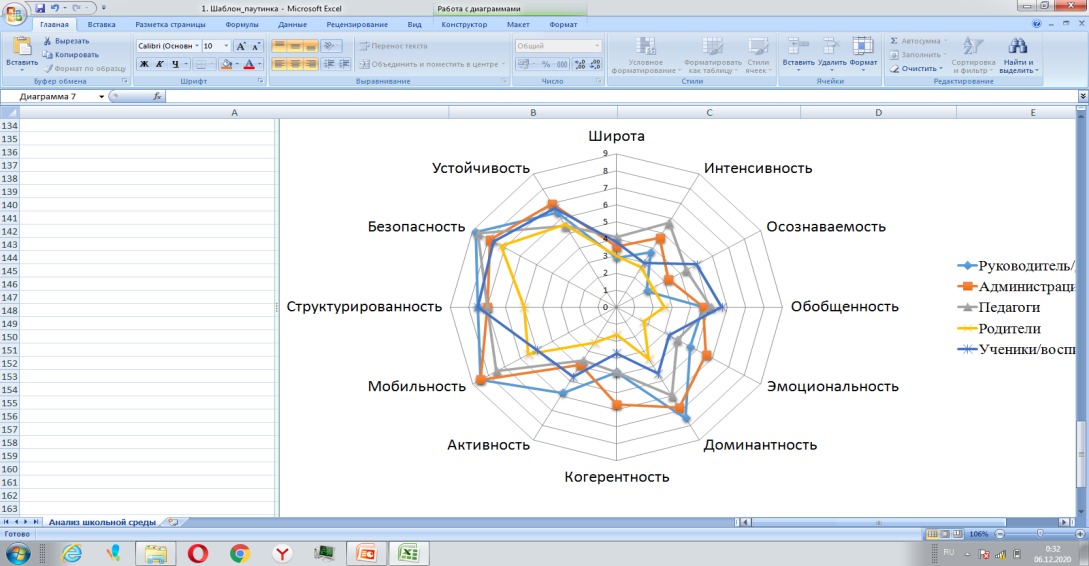 На рисунке видно, что параметр "осознаваемость" все группы респондентов (администрация, учащиеся, учителя, родители) оценивают низко: от 2 до 5 пунктов из 10 возможных. В течение года мы работали над изменением уровня данного параметра, в том числе через проектирование и реализацию социальных практик. Повторное исследование рекомендуется делать через три года, но уже сейчас заметны изменения образовательной среды.Ниже перечислены некоторые шаги по решению проблемы, которые влияют на изменения образовательной среды: 1) подготовлена нормативная база, в которой отражена задача формирования ОСОЗНАВАЕМОСТИ, часть документов может регулировать работу Центра проектирования социальных практик  (Программа развития МАОУ «СОШ№7» на 2020-2025гг. «Территория взаимодействия», Рабочая программа воспитания МАОУ "СОШ№7", Программа "Одаренные дети" МАОУ "СОШ№7", Положение об индивидуальном проекте старшеклассников), но нужно продумать Положение о работе Центра;2) несмотря на отсутствие тьюторского сопровождения, психолого­педагогическое сопровождение социальных проектов и практик учащихся оказывается в настоящий момент классными руководителями и кураторами сопровождения индивидуальных проектов старшеклассников, все перечисленные педагоги, по сути, оказывают тьюторское сопровождение. Важнейшие задачи социализации и развития личностного потенциала решаются в КУБРИКЕ;3) в качестве научно-методического сопровождения мы используем ресурсы "Виртуальной школы " Сбербанка, методичку "Социальные практики в основной школе. Из опыта работы образовательных учреждений Пермского края", книги Д.А.Леонтьева и В.А.Ясвина о формировании осознаваемости и социальном становлении личности, ресурсы интернет о формировании гражданственности и внутренней позиции личности (см п.5.10 "Информационные и учебно-методические ресурсы");4) реализованы некоторые шаги Дорожной карты (создана наглядная школьная летопись, гимн школы, проведены проектные сессии по изменению пространства, реализованы социальные практики в рамках ученического наставничества,  сложился актив "проектировщиков", способных увлечь за собой многих, создавать команды для реализации проектов - возраст 10-17 лет).5.16. Потенциал для решения проблемыПотенциал для решения проблемы - создание Центра проектирования социальных практик по аналогии с КУБРИКОМ, в котором будет аккумулироваться данная работа, чтобы процесс стал управляемым, постоянным, целенаправленным, социально ориентированным на группы людей, нуждающихся в помощи.5.17. Презентация"Кейс2. Центр социальных практик5.18. Материалы для сопроводительной документации1. Программа развития МАОУ "СОШ№7" на 2020-2025гг. "Территория взаимодействия".2. Программа развития личностного потенциала "Кубрик".3. Программа по работе с одаоенными детьми "Путь к успеху".4. Приказ Красноярского края о признании региональной инновационной площадкой. 5. Ролик о КУБРИКЕ (ссылка на  облако) https://cloud.mail.ru/public/9xWV/FyDaDRBSM